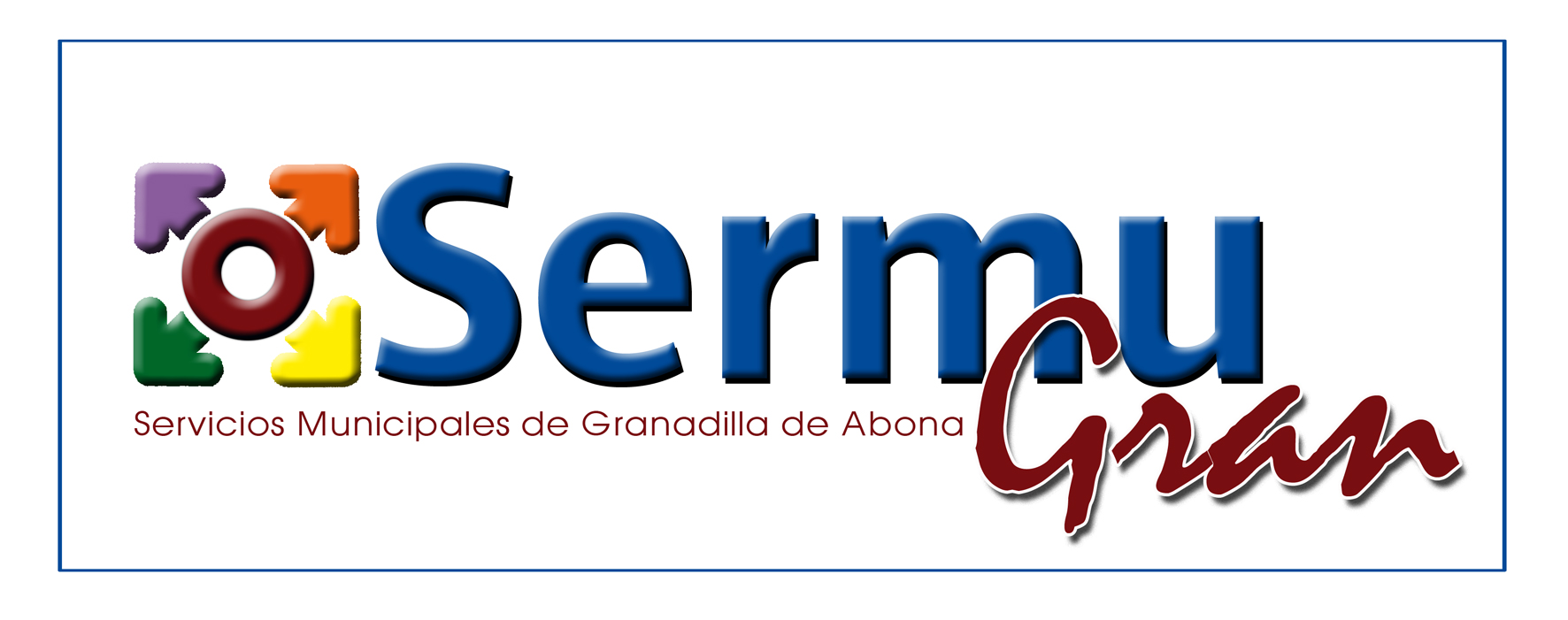 Licitaciones anuladas.En lo que va de ejercicio 2023, no han habido licitaciones anuladas.